2.3. Иностранные языкиСеть Интернет создает условия для получения необходимой уча_щимся и учителям информации, в том числе страноведческих матери_алов, новостей из жизни молодежи, статьей из газет и журналов, раз_ного рода литературы и т.д. Учащиеся могут принимать участие в тес_тировании, викторинах, конкурсах, олимпиадах, проводимых в Сети,переписываться со сверстниками из других стран, участвовать в чатах,видеоконференциях, получать информацию по проблеме, над кото_рой работают в данный момент в рамках проекта. Российские школь_ники могут выполнять совместную работу со своими зарубежнымисверстниками из одной или нескольких стран.В данном разделе собраны ссылки на образовательные ресурсы се_ти Интернет по иностранным языкам, использование которых спосо_бствует повышению эффективности уроков, а также профессиональ_ной компетенции учителей иностранных языков. Представлены ре_сурсы информационного плана, ресурсы для изучения иностранныхязыков, для подготовки к сдаче международных экзаменов, ресурсыдля учителей английского, немецкого, французского языков, интер_нет_сообщества для профессионального взаимодействия учителей вСети.The Timeshttp://www.timesonline.co.uk/tol/news/The New York Timeshttp://www.nytimes.comThe Washington Timeshttp://www.washtimes.com/CNN World Newshttp://www.cnn.com/WORLDEuropean Schoolnet. Европейская школьная сеть, материалы для учителейи учащихся, новости, поиск партнеров для участия в проекте и перепискиhttp://www.eun.orgБиблиотека конгресса СШАhttp://www.loc.gov/index.htmlКаталог библиотек Германииhttp://ddb.deКаталог немецких и международных газет (Аргентина, Бельгия, Китай и др.)http://www.zeitungen.deСловариhttp://www.rambler.ru/dictЭнциклопедия "Britannica Online"http://www.eb.comРесурсы для учителей английского языкаАнглийский для детейhttp://www.englishforkids.ruАнглийский для дошкольникаhttp://lib.ru/ENGLISH/Английский с англичанами. Школа английского языкаhttp://www.language.ruАнглийский сленгhttp://www.londonSlang.comAmerica's homepage. Путешествие по штатам и городам, знакомство с ис_торией, культурой, образом жизни американцевhttp://www.infospace.com/info.USAБесплатные уроки английского языка в Интернетеhttp://www.english.language.ruВКС MBA Centre _ центр подготовки к экзаменам TOEFL, IELTS,GMAT, GRE, созданный на базе школ ВКС_International Househttp://www.bkcmba.ruВКС IELTS Test Centre: центр по приему и подготовке к экзамену IELTSв Москвеhttp://www.ielts.suГазета на английском языке для изучающих английский языкhttp://www.schoolenglish.ruDave's ESL Cafe on the web. Сайт для изучающих английский языкhttp://www.eslcafe.com/Education Systems Anri. Интернет_программа для изучения английского языкаhttp://www.anriintern.comИзучение английского языка: статьи, тесты, игры, идиомы, пословицы,программы, аудиокниги, фильмыhttp://www.native_english.ruИнформация об экзаменах по английскому, французскому и итальянско_му языкам, обмен опытом сдачи экзаменов на форумеhttp://www.exams.ruКниги на иностранных языкахhttp://uztranslations.net.ruКомпьютерный курс английского языкаhttp://www.reward.ruКурс подготовки к экзамену The Heinemann TOEFLhttp://www.toefl.ru"Новый диск" _ фирма, выпускающая образовательные компакт_дискиhttp://www.nd.ruОбразовательная программа для школ, учебные материалы по разнымпредметам, тесты по английскому языку, образовательные международ_ные проектыhttp://www.att.virtualclassroom.org/index.htmlОбучение английскому языку _ an American TOEFL Program (Washington)http://www.lado.com/index.asp?pageid=245Приложение к газете 1 сентябряhttp://1september.ruПрограмма сотрудничества детей из разных стран для участия в дискус_сиях, международных проектахhttp://www.kidlink.orgРассылка материалов для изучения английского языка (грамматика, лек_сика, пословицы, приколы, юмор, хитрости, полезности и многое другое)http://www.fluent_english.ruСтихи, песни, дидактические игры, словарик, статьи, уроки, междуна_родные проекты на английском языкеhttp://www.englishclub.narod.ruСтрановедение, разговорные темы, грамматика, тесты по английскомуязыку и др.http://www.linguistic.ruТестирование по иностранным языкамhttp://www.kop.ru/?go=testing&test=9Тестирование онлайн. Бесплатные интерактивные уроки английскогоязыкаhttp://www.english.language.ru/index.htmlУроки английского языкаhttp://lessons.study.ruРесурсы для учителей немецкого языкаОфициальный сайт Германииhttp://www.deutschland.deГете_институт в Германииhttp://www.goethe.deГете_институт в Москвеhttp://www.goethe.de/oe/mos/Школьная сеть Германииhttp://www.schulen_ans_netz.de/Журнал "Fokus"http://www.fokus.msn.deЖурнал "Spiegel"http://www.spiegel.deМатериалы для изучения немецкого языкаhttp://www.grammade.ruЛексика, грамматика, разговорные темы, цитаты, поговорки на немецкомязыке, методическая копилка учителя немецкого языка, планы уроковhttp://www.deutsch_uni.com.ruОбучение немецкому языку на разных уровняхhttp://german.about.comРесурсы для дистанционного обучения немецкому языкуhttp://www.learn_german_online.net/learning_german_resouces/deutsch_via_internet.htmСетевое сообщество учителей Германии Lehrer_Onlinehttp://www.lehrer_online.deРесурсы для учителей французского языкаВведение во французскую лингвистикуhttp://www.unil.ch/lingСловарь синонимов французского языкаhttp://elsap1.unicaen.fr/dicosyn.htmlСайты для профессионального взаимодействия учителей в Сетиhttp://www.ioso.ru/distant/communityTechnology and Learning _ методический сайт для учителей иностранныхязыковhttp://www.techlearning.comTeachers helping teachers. Планы уроковhttp://www.pacificnet.net/Французские лингвистические ссылкиhttp://clicnet.swarthmore.edu/fle.htmlИностранные языкиАнглийский языкABC_online. Английский язык для всехhttp://www.abc_english_grammar.comLang.Ru: интернет_справочник "Английский язык"http://www.lang.ruFluent English — образовательный проектhttp://www.fluent_english.ruNative English. Изучение английского языкаhttp://www.native_english.ruSchool English: газета для изучающих английский языкhttp://www.schoolenglish.ruАнглийский для детейhttp://www.englishforkids.ruАнглийский клубhttp://www.englishclub.narod.ruАнглийский язык.ru — все для изучающих английский языкhttp://www.english.language.ruАнглийский язык в библиотеке Максима Мошковаhttp://lib.ru/ENGLISH/Английский язык в школеhttp://englishaz.narod.ruАнглийский язык в Открытом колледжеhttp://www.english.ruАнглийский язык детямhttp://www.bilingual.ruАнглийский для дошкольникаhttp://kinder_english.narod.ruАнглийский язык: как его выучить?http://denistutor.narod.ruАнглийский язык на HomeEnglish.ruhttp://www.homeenglish.ruАнглийский язык: проект Новосибирской открытой образовательной сетиhttp://www.websib.ru/noos/english/Английский язык: сайт Алексея Ермаковаhttp://www.alex_ermakov.ruВыучи английский язык самостоятельноhttp://www.learn_english.ruГрамматика английского языкаhttp://www.mystudy.ruКурсы английского языка для самостоятельного изучения:компьютерные программыhttp://www.english4.ruУроки онлайн по английскому языкуhttp://lessons.study.ruНемецкий, французский и другие иностранные языкиEspanolNetR: материалы по испанскому языкуhttp://espanol.net.ruExams.ru: все о международных экзаменах по иностранным языкамhttp://www.exams.ruGrammaDe.ru — немецкая грамматика и упражненияhttp://www.grammade.ruFRAN cite:http://www.francite.ruLinguistic.ru — все о языках, лингвистике, переводеhttp://www.linguistic.ruUz_Translations: мультиязыковый порталhttp://uztranslations.net.ruАссоциация преподавателей_практиков французского языкаhttp://clubfr.narod.ruВсе об экзамене TOEFLhttp://www.toefl.ruИзучение и преподавание иностранных языков: сайт А. Соболеваhttp://teach_learn.narod.ruИзучение языков в Интернетеhttp://www.languages_study.comНемецкий язык онлайнhttp://www.deutsch_uni.com.ruOнлайн_переводчик компании ПРОМТhttp://www.translate.ruПортал изучения немецкого языка StudyGerman.ruhttp://www.studygerman.ruПортал изучения французского языка StudyFrench.ruhttp://www.studyfrench.ruУчим французский язык самостоятельно: сайт А. Большоваhttp://www.vzmakh.ru/french/Языки народов мираhttp://languages.report.ruЯзыковой портал Ильи Франкаhttp://www.franklang.ru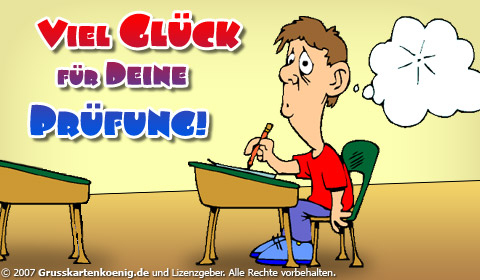 